Informe Auditoría N° 3/19Proyecto: “Cumplimiento Efectivo de         Prestaciones-Circ.SGN1/2003”Tabla de ContenidosInforme Ejecutivo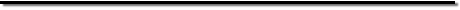 I – Jurisdicción u Organismo	3II – Síntesis y Conclusión	3  III – Lugar y Fecha, Firma y Sello  	4Informe AnalíticoI – Jurisdicción u Organismo	5II – Objeto	5  III – Alcance	5  IV – Limitaciones al Alcance	6V – Tarea Realizada y Procedimientos de Auditoría Aplicados	7  VI – Marco de Referencia	8  VII – Observaciones, Opinión del Auditado y Recomendaciones	9  VIII – Conclusión	10  IX – Lugar y Fecha, Firma y Sello	10Informe EjecutivoJurisdicción u OrganismoUniversidad Nacional de las Artes-UNAProyecto de Auditoría: “Cumplimiento Efectivo de Prestaciones-Circ. SGN 1/03”Informe N° 3/2019Síntesis y ConclusiónEl proyecto de auditoría tuvo por objeto verificar el circuito administrativo y los controles vigentes que emplea la Dirección General de Recursos Humanos con respecto a la Decisión Administrativa N° 104/2001 y al Decreto N° 894/2001, en el cumplimiento a la Circular SGN N° 1/2003. Con el presente informe se da cumplimiento al Plan Anual de Auditoría aprobado para 2019.Las tareas de campo se realizaron durante abril y junio del corriente año. En lo referente al Decreto N° 894/01 los procedimientos de auditoría se aplicaron en tres unidades académicas: departamentos de Artes del Movimiento, Artes Visuales y Área Transdepartamental de Crítica de Arte.En lo que respecta a la aplicación de la Decisión Administrativa N° 104/01 los procedimientos de auditoría se aplicaron en el área de Liquidación de Haberes del Rectorado sobre las liquidaciones correspondientes al periodo entre el 1 de abril de 2018 al 31 de marzo de 2019  para la totalidad de la planta de la Universidad. El análisis se realizó conforme a las Normas de Auditoría Interna Gubernamental (Resolución SGN N° 152/02) y al Manual de Control Interno Gubernamental (Resolución SGN N° 03/11).De la aplicación de procedimientos de auditoría se pudo constatar la existencia de la certificación del cumplimiento de las prestaciones del personal dependiente del Rectorado. Algunos no docentes ingresantes no han firmado la Declaración Jurada de Incompatibilidad del Cargo con un Haber Jubilatorio, pese a la solicitud por parte de la Administración del Departamento de Artes Visuales. En función al objeto planteado, al alcance y a la tarea realizada se concluye que el Rectorado de la Universidad Nacional de las Artes, ha dado cumplimiento a la normativa detallada en el punto V de este informe.En cuanto al cumplimiento a las disposiciones sobre incompatibilidades (Decreto N° 894/01 para el personal no docente), las tres unidades académicas (Artes del Movimiento, Artes Visuales y Área Transdepartamental de Crítica de Arte) se consideran que han cumplido.Lugar y Fecha, Firma y SelloBuenos Aires,   24 de junio de 2019.Informe AnalíticoJurisdicción u OrganismoUniversidad Nacional de las Artes-UNAProyecto de Auditoría: “Cumplimiento Efectivo de Prestaciones-Circ. SGN 1/03”Informe N° 3/2019Objeto El proyecto de auditoría tuvo por objeto verificar el circuito administrativo y los controles vigentes que emplea la Dirección General de Recursos Humanos con respecto a la Decisión Administrativa N° 104/2001 y al Decreto N° 894/2001, en el cumplimiento a la Circular SGN N° 1/2003. Con el presente informe se da cumplimiento al Plan Anual de Auditoría aprobado para 2019.AlcanceLas tareas de campo se realizaron durante abril y junio del corriente año conforme a las Normas de Auditoría Interna Gubernamental (Resolución SGN N° 152/02) y al Manual de Control Interno Gubernamental (Resolución SGN N° 03/11).Decreto N° 894/01Cabe aclarar que se verificó la aplicación de este decreto solo para el personal no docente y contratado dado que el personal docente está exceptuado por imperio del Decreto N° 1033/01 y jurisprudencia de la Corte Suprema de Justicia “(C.S., 2012/09/04 –Franchini, Rafael –hoy Jerosimich, Margarita c.resolución 320/03 del Consejo Superior de la Universidad Nacional del Nordeste s/recurso de apelación art. 32 de la ley 24.521)”. En su defecto, al personal docente se le aplica el Decreto N° 8566/61 y modificatorios, sin embargo sobre esta última norma no se realizó ningún procedimiento dado que ello será de verificación específica en el Proyecto de Auditoría Interna denominado Recursos Humanos planificado para noviembre del corriente año.En lo referente a la aplicación del Decreto N°894/01 con la salvedad hecha ut supra, los procedimientos de auditoría se aplicaron en las siguientes unidades académicas: Departamento del MovimientoDepartamento de Artes Visuales Área Transdepartamental de Crítica de ArtePara ello se construyó una muestra de legajos por unidad académica con el personal ingresantes entre el periodo del 1 de abril de 2018 al 31 de marzo de 2019 (docente y no docente, permanente, interino o transitorio) y contratados (de locación de servicios o de obra) Decisión Administrativa N° 104/01En lo que respecta a la aplicación de la DA los procedimientos de auditoría se aplicaron en el área de Liquidación de Haberes del Rectorado sobre las liquidaciones correspondientes al periodo del 1 de abril de 2018 al 31 de marzo de 2019 para la totalidad de la planta de la Universidad. El presente informe se encuentra referido a las observaciones y conclusiones sobre el objeto de la tarea por el período precedentemente indicado y no contempla la eventual ocurrencia de hechos posteriores que puedan modificar su contenido. Limitaciones al AlcanceNo existieron limitaciones al alcance.Tarea Realizada y Procedimientos de Auditoría AplicadosCon el fin de verificar el grado de cumplimiento a las normas y disposiciones vigentes con respecto a los agentes de la UNA se aplicaron los siguientes procedimientos:Relevamiento del circuito de liquidación de haberes.Se relevó el circuito de liquidación de haberes y se verificó la instancia de certificación de servicios en la pre-liquidación para su posterior liquidación definitiva. Verificación de la existencia de las certificaciones que, con carácter de declaración jurada, efectúan las distintas dependencias y unidades académicas para los agentes de planta permanente (Art. 1º de la Decisión Administrativa Nº 104/01).Se solicitó por Nota N° 7-UAI-UNA-2019 a la Prosecretaría de Asuntos Administrativos el listado de responsables de la certificación del personal de planta y, conforme lo solicita la Decisión Administrativa N° 104/01, se verificó la existencia de tal certificación sobre la pre-liquidación de haberes correspondiente al periodo entre el 1 de abril de 2018 al 31 de marzo de 2019, incluyendo el segundo pago del sueldo anual complementario.  Verificación de la existencia de las certificaciones que con carácter de declaración jurada efectúan las distintas dependencias y unidades académicas para los contratos de locación.Es menester mencionar en primer término que la gestión de contratos se realiza mediante un circuito distinto al de la liquidación de haberes del personal de planta.  Sintéticamente: dependiente de la Secretaría de Asuntos Económico Financieros un área específica realiza los trámites administrativos hasta la firma de los contratos. Luego la Tesorería paga las facturas emitidas por los contratados previa certificación por parte de las autoridades de quienes dependen esos contratados de los servicios prestados, u obras realizadas.Teniendo en cuenta este circuito se constató que cada unidad realizara mensualmente la certificación individual de cada contratado que le depende y así remitiera esa certificación al área de liquidación de contratos. Cabe aclarar que el área Contable no liquida ningún contrato sin su certificación previa. Verificación de la presentación de las Declaraciones Juradas previstas en el art. 4º del Decreto Nº  894/01. Se verificó la existencia de las DDJJ en legajos de personal no docente ingresante a planta.   Marco de ReferenciaEl Marco Normativo General que sirvió de referencia para realizar la auditoría se sintetiza en:Circular SGN N° 1/2003-Todo plan anual de trabajo de la unidad de auditoría interna deberá incluir proyecto cuyo objeto será la evaluación del cumplimiento de: Incompatibilidades (Decreto 894/01) y normas modificatorias y cumplimiento efectivo de las prestaciones del personal (DA N° 104/01).Decreto N° 894/2001- Establece la incompatibilidad entre el cobro de un haber previsional y la percepción de remuneración por cargo en la función pública, concediendo al personal involucrado la posibilidad de optar por la percepción de uno de los citados emolumentos.Decisión Administrativa N° 104/2001 -Adopta medidas tendientes a intensificar el control del cumplimiento de las prestaciones por parte del personal que revista en jurisdicción del Poder Ejecutivo Nacional.Resolución 134/2001 -Certificación con carácter de declaración jurada de la efectiva prestación de servicios de los agentes de planta permanente y contratada. Declaración Jurada Individual de Prestación de Servicios para el personal contratado.Resolución 179/2001 -Modifica la Resolución N° 134/2001, referida a la fiscalización del cumplimiento de lo establecido en la Decisión Administrativa N° 104/2001, mediante la cual se estipuló que los responsables directos de cada Unidad Organizativa deberán certificar, con carácter de declaración jurada, la efectiva prestación de servicios de los agentes que de ellos dependan.Decreto N° 8566/61 -Régimen sobre acumulación de cargos, funciones y/o pasividades”.Decreto N° 1033/01 –Exceptúa a las horas cátedras y horas de clase de lo dispuesto por el Decreto N° 8566/61.Observaciones-Opinión del Auditado-RecomendacionesDe la aplicación de los procedimientos de auditoría arriba descriptos surgen las siguientes observaciones y, en razón de ellas, las recomendaciones para subsanarlas.OBSERVACIONES RESPECTO DE LA DA 104/01Se reitera la Observación N° 1 del Informe N° 3-UAI-UNA (de mediano impacto)Por lo que no pudo constatarse la existencia de la certificación del cumplimiento de las prestaciones del personal dependiente del Rectorado.Observación regularizadaOBSERVACIONES RESPECTO DEL DECRETO 894/01Observación N° 2: aplicable al  Departamento de Artes Visuales y al Área Transdepartamental de Crítica de Arte (de impacto medio)En algunos casos de personal no docente no ha firmado la Declaración Jurada de Incompatibilidad del Cargo con un Haber Jubilatorio.Opinión de los Auditados: En todos los casos se ha solicitado al personal que complete la documentación faltante. Comentario de la Auditoría:Esta Unidad ha verificado la existencia de dichas solicitudes, sin embargo se mantiene la observación hasta tanto el personal de cada unidad complete la documentación que adeuda. Esto será objeto de seguimiento en próximas auditorías. Calificación de la Observación:En trámiteObservacion N° 3 Departamento de Artes VisualesSe pudo constatar que continua activa una docente que no concurre a dictar sus clases concursadas habida cuenta de su deterioro físico como consecuencia de su edad avanzada.Comentario de la auditoriaSe aconseja arbitrar los medios necesarios para regularizar esta situación.ConclusiónEn función al objeto planteado, al alcance y a la tarea realizada se concluye que el Rectorado de la Universidad Nacional de las Artes, ha dado cumplimiento a la normativa detallada en el punto V.En cuanto al cumplimiento a las disposiciones sobre incompatibilidades (Decreto N° 894/01 para el personal no docente), las tres unidades académicas (departamentos de Artes del Movimiento, Artes Visuales y el Área Transdepartamental de Crítica de Arte) se consideran que han cumplido. Lugar y Fecha, Firma y SelloBuenos Aires,  24 de junio de 2019.